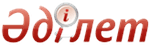 О внесении изменений в приказ и.о. Министра здравоохранения Республики Казахстан от 4 ноября 2011 года № 786 "Об утверждении Перечня лекарственных средств и изделий медицинского назначения для бесплатного обеспечения населения в рамках гарантированного объема бесплатной медицинской помощи на амбулаторном уровне с определенными заболеваниями (состояниями) и специализированными лечебными продуктами"Приказ Министра здравоохранения и социального развития Республики Казахстан от 28 мая 2015 года № 403. Зарегистрирован в Министерстве юстиции Республики Казахстан 30 июня 2015 года № 11505      Примечание РЦПИ!
      Вводится в действие с 01.01.2016.      В соответствии с подпунктом 2) пункта 1 статьи 88 Кодекса Республики Казахстан от 18 сентября 2009 года «О здоровье народа и системе здравоохранения» и в целях совершенствования системы лекарственного обеспечения населения в рамках гарантированного объема бесплатной медицинской помощи, ПРИКАЗЫВАЮ:
      1. Внести в приказ и.о. Министра здравоохранения Республики Казахстан от 4 ноября 2011 года № 786 «Об утверждении Перечня лекарственных средств и изделий медицинского назначения для бесплатного обеспечения населения в рамках гарантированного объема бесплатной медицинской помощи на амбулаторном уровне с определенными заболеваниями (состояниями) и специализированными лечебными продуктами» (зарегистрированный в Реестре государственной регистрации нормативных правовых актов за № 7306) следующие изменения:
      в Перечне лекарственных средств и изделий медицинского назначения для бесплатного обеспечения населения в рамках гарантированного объема бесплатной медицинской помощи на амбулаторном уровне с определенными заболеваниями (состояниями) и специализированными лечебными продуктами, утвержденном указанным приказом:
      в разделе 1. «За счет средств местного бюджета»:
      строки, порядковые номера 9, 15, 17, 18 и 23 изложить в следующей редакции:"                                                                   ";"                                                                   ";"                                                                   ";"                                                                   ";      в разделе 2. «За счет средств Республиканского бюджета»:
      строку, порядковый номер 3, изложить в следующей редакции:"                                                                   ".      2. Комитету контроля медицинской и фармацевтической деятельности Министерства здравоохранения и социального развития Республики Казахстан в установленном законодательством порядке обеспечить:
      1) государственную регистрацию настоящего приказа в Министерстве юстиции Республики Казахстан;
      2) в течение десяти календарных дней после государственной регистрации настоящего приказа в Министерстве юстиции Республики Казахстан направление на официальное опубликование в периодических печатных изданиях и информационно-правовой системе нормативных правовых актов Республики Казахстан «Әділет»;
      3) размещение настоящего приказа на интернет-ресурсе Министерства здравоохранения и социального развития Республики Казахстан.
      4) в течение десяти рабочих дней после государственной регистрации настоящего приказа в Министерстве юстиции Республики Казахстан представление в Департамент юридической службы Министерства здравоохранения и социального развития Республики Казахстан сведений об исполнении мероприятий, предусмотренных подпунктами 1), 2) и 3) настоящего пункта.
      3. Контроль за исполнением настоящего приказа возложить на вице-министра здравоохранения и социального развития Республики Казахстан Цой А.В.
      4. Настоящий приказ вводится в действие с 1 января 2016 года.      Министр здравоохранения
      и социального развития
      Республики Казахстан                       Т. Дуйсенова© 2012. РГП на ПХВ Республиканский центр правовой информации Министерства юстиции Республики Казахстан9Хроническая сердечная недостаточность (ХСН), в том числе дилятационная кардиомиопатияВсе категории, состоящие на диспансерном учете – базовая терапия;
дополнительная терапия -социально-незащищенным группам. ******; больные с диагнозом дилятационная кардиомиопатияВсе стадии и степени тяжестиБазовая терапия: Небиволол, таблетка; Бисопролол, таблетка Фозиноприл, таблетка; Спиронолактон, таблетка, капсула; Торасемид, таблетка, в том числе пролонгированного действия; дополнительная терапия: Кандесартан, таблетка; Рамиприл, таблетка, капсула; Дигоксин, таблетка; Фуросемид, таблетка; Гидрохлортиазид, таблетка; Эналаприл, таблетка;15Болезнь Крона и неспецифический язвенный колитВсе категории, состоящие на диспансерном учетеВсе стадии и степени тяжестиМесалазин, таблетка, суппозитории; гранулы с пролонгированным высвобождением; Преднизолон, таблетка; Метотрексат таблетка;17ЭпилепсияВсе категории, состоящие на диспансерном учетеВсе стадии и степени тяжестиВальпроевая кислота, таблетка, в том числе пролонгированная, капсула, гранула, сироп, капли для приема внутрь; Карбамазепин, таблетка, в том числе прологированная; Бензобарбитал, таблетка; Ламотриджин, таблетка, в том числе диспергируемая и жевательная; Топирамат, капсула, таблетка; Леветирацетам, таблетка, раствор;18Психические заболеванияВсе категории, состоящие на диспансерном учетеВсе стадии и степени тяжестиДиазепам, раствор для инъекций, таблетка; Оланзапин, таблетка; Рисперидон, порошок для приготовления суспензий для внутримышечного введения, таблетка, раствор для приема внутрь; Галоперидол, таблетка; раствор для инъекций; Хлорпромазин, раствор для инъекций, драже, таблетка; Левомепромазин, таблетка; Амитриптилин, таблетка, драже, раствор для инъекций; Трифлуоперазин, таблетка; Клозапин, таблетка; Тригексифенидил, таблетка; Флуфеназин, раствор для инъекций; Венлафаксин, капсула, таблетка, в том числе пролонгированного действия; Палиперидон, таблетка, в том числе пролонгированного действия; суспензия для иньекций внутримышечного введения, пролонгированного действия; Дулоксетин, капсула; Амисульприд, таблетка, в том числе покрытая оболочкой; раствор для приема внутрь;23ОнкологияВсе категории, состоящие на диспансерном учетеВсе стадии злокачественных новообразованийКапецитабин, таблетка; Темозоломид, капсула; Эпоэтин альфа, раствор для инъекций в шприц-тюбике; Тамоксифен, таблетка; Фулвестрант, раствор для внутримышечного введения в шприц-тюбике; Трипторелин, лиофилизат для приготовления инъекционного раствора; Гозерелин, депо-капсула (имплантат) пролонгированного действия для подкожного введения в шприце-аппликаторе; Ципротерон, таблетка, раствор для инъекций; Летрозол, таблетка; Анастрозол, таблетка; Бикалутамид, таблетка; Торимефен, таблетка; Золедроновая кислота, концентрат/лиофилизат для приготовления инфузий; Клодроновая кислота, капсула, таблетка; Интерферон альфа 2а, 2 b, в шприц-тюбике; Тегафур, капсула; Филграстим, шприц-тюбик; Вакцина БЦЖ, порошок для приготовления суспензий для интравизикального введения в комплекте с растворителем; Тиогуанин****, таблетка; Меркаптопурин, таблетка; Лейпрорелин, порошок лиофилизированный/ лиофилизат для приготовления суспензии/ раствора для инъекций;23ОнкологияВсе категории, состоящие на диспансерном учетеПаллиативная терапия при злокачественных новообразованияхМорфин, раствор для инъекций; Тримепиридина гидрохлорид, раствор для инъекций; Трамадол, таблетка пролонгированного действия, капсула, суппозитории, раствор для инъекций; Фентанил, система терапевтическая трансдермальная; Кетопрофен, капсула, таблетка, суппозитории, раствор для инъекций; Диазепам, таблетка, раствор для инъекций; Однокомпонентный дренируемый илео/колостомный калоприемник в комплекте с защитной пастой;3Диабет сахарныйВсе категории, состоящие на диспансерном учетеВсе стадии и степени тяжести инсулинозависимого сахарного диабетаИнсулин аспарт, раствор в картриджах; флаконах; Инсулин аспарт двухфазный, в комбинации с инсулином средней продолжительности (смесь аналогов инсулина короткого и средней продолжительности действия), суспензия в картриджах; Инсулин гларгин, раствор в картриджах; Инсулин глулизин, раствор в картриджах; флаконах; Инсулин двухфазный человеческий генно-инженерный, суспензия во флаконах; Инсулин двухфазный человеческий генно-инженерный, суспензия в картриджах; Инсулин детемир, раствор в картриджах; Инсулин изофан человеческий генно-инженерный суточного действия (средний), суспензия во флаконах; Инсулин изофан человеческий генно-инженерный суточного действия (средний), суспензия в картриджах; Инсулин лизпро, раствор в картриджах; флаконах; Инсулин лизпро двухфазный в комбинации с инсулином средней продолжительности (смесь аналогов инсулина короткого и средней продолжительности действия), суспензия в картриджах; Инсулин растворимый человеческий генно-инженерный, раствор во флаконах; Инсулин растворимый человеческий генно-инженерный, раствор в картриджах; Иглы к шприц-ручке; Тест полосы для кетоновых тел; Тест полосы для определения глюкозы в крови;3Диабет сахарныйВсе категории, состоящие на диспансерном учетеДети до 18 летПомпа инсулиновая в комплекте с расходными материалами